HISTORY 1062 SECTION SYLLABUS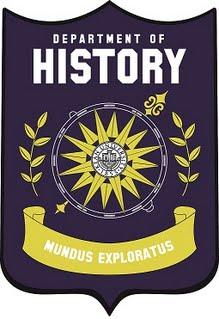 Spring 2020 History 1062 Worlds of History: Sections 22 Tuesday / Thursday 4:30-5:45 and Section 23 Tuesday / Thursday 6:00 – 7:15 (LHAC / Room 106)Instructor: Matt IannucciInstructor Email: iannuccm@kean.eduInstructor Office Hours/Location:  Department of History, LHACPhone:  Department of History, 737-0250Class Web-Site:  http://iannuccihistory.weebly.com/Course Description:The course “Worlds of History” is a freshman seminar, which introduces students to the history of world civilizations and historical thinking. “Worlds of History” gives students an understanding of major developments in human civilization, teaches students to think historically by studying human change critically and analytically through the analysis of both pivotal moments in world history and the in-depth analysis of a dedicated theme.Course Objectives (with GE SLOs):A.	Cognitive Goals/Building Habits of Mind1.  	Defining key concepts of world history (GE1)2.  	Identifying key historical eras, places, figures and events (G1)3.  	Understanding major debates and key trends (GE1)4.  	Studying major belief systems as they evolve over time (GE1)5.  	Develop an understanding of the uses and limitations of historical   perspectives in dealing with complex issues (GE1)B. 	Skills1.  	Mastering basic interpretive and expository perspectives in historical and related studies in world history (GE2)2.  	Analysis of primary and secondary source material (GE2)3.  	Critical thinking (GE2)4.  	Write to communicate and clarify learning (GE2, GE4)C. 	Values1.  	Understanding diverse perspectives regarding historical events and their relationships to factors such as gender, race, religion, age, ethnicity and sexual orientation (GE6, GE7, GE8)2.  	Explores the extent to which the past shapes current social, ethical, and cultural values (GE6)3.  	Affirm University standards of the value of personal, academic and social integrity (GE7)4.  	Appreciate the value of diversity and multiculturalism to a dynamic democratic society (GE6, GE8)Instructional MethodsThis course is taught using a variety of instructional approaches including lecture, class discussions, project creation, and electronic discussion (email and website chat room).Textbooks and Materials (Mandatory for all sections):Reilly, Kevin.  Worlds of History.  Boston:  Bedford/St. Martins, 2013.  (Mandatory)Strayer, Robert. Ways of the World. New York: Bedford/St. Martins, 2018 (Mandatory)Rampolla, Mary Lynn. A Pocket Guide to Writing in History. Boston: Bedford/St. Martins, 2013 (Mandatory) -- the two required texts will be packaged together at a discount for students.Units and Assignments:Unit 1: Intro to Complex Civilizations /Mesopotamia/ Early Polytheism and Monotheism January 21st : Intro to Worlds of HistoryJanuary 23rd : Intro to Early Human Civilization and Complex Society/ Power PointText Book Readings: (Worlds of History ) Kevin Reilly, Cities and Civilization, 1989 Page 4(Worlds of History ) The Urban Revolution and “Civilization”, Page 5-6January 28th : Introduction to Mesopotamia / Power PointText Readings: (Reilly, Worlds of History ) The Epic of Gilgamesh, 2700 B.C.E., Page 13-24(Reilly, Worlds of History ) Hammurabi’s Code, 1800 B.C.E., Page 24-28(Reilly, Worlds of History ) An Assyrian Law and a Palace Decree, 1100 B.C.E.         Page 40-42January 30th : End of Mesopotamia / Power Point / Quiz #1 Text Readings:( Reilly, Worlds of History ) First City in the New World?, Page 40-45( Reilly, Worlds of History ) Reflections, Page 46Quiz #1Unit 2: Ancient India / Harappa Civilization/ Aryan Invasion/ Gupta Empire/ Mauryan Empire/Buddhism/Hinduism/JainismFebruary 4th : Introduction to Ancient India, Harappa Civilization and Aryan invasion / Text Readings:(Strayer, Ways of the World) First Civilizations. Page 51 - 62February 6th : Caste System, Buddhism, Hinduism and Jainism / Power PointText Readings:(Strayer, Ways of the World) South Asian Religion: From Ritual Sacrifice to         Speculation. Page 137 - 139(Strayer, Ways of the World) The Buddhist Challenge. Page 139 - 143(Strayer, Ways of the World) Hinduism as a Religion of Duty and Devotion.         Page 143 - 145February 11th : Mauryan and Gupta Empires / Power PointText Readings:(Strayer, Ways of the World) State and Empire in Eurasia / North Africa. Page 93 – 95 and Page 119 – 123 February 13th : Class Cancelled Due to North Plainfield Middle School ObligationFebruary 18th : Poverty in India / Power Point / Quiz #2Text Readings:No readings required for this lecture Quiz #2Unit 3: Ancient China/ Xia Dynasty / Shang Dynasty / Zhou Dynasty/ Warring States / Han Dynasty/Qin Dynasty/ Ming Dynasty / Confucius / Daoism / Legalism February 20th : Intro to Political Organizations / Zhou Dynasty / Great Wall P. PointText Readings:( Reilly, Worlds of History ) Empire and Governments, Page 49 - 52( Reilly, Worlds of History ) Thinking Historical: Making Comparisons. Page 52February 25th  : Chinese Schools of Thought, Confucianism, Daoism, Legalism / Power PointText Readings:( Reilly, Worlds of History ) Confucius, The Analects, Page 53 – 54( Reilly, Worlds of History ) Laozi, Daoism: The Way and The Power, Page 55 - 59( Reilly, Worlds of History ) Han Fi, Legalism, Page 60 - 66February 27th : Qin and Han Dynasties / Power PointText Readings:(Strayer, Ways of the World) China and the Search for Order , Page 130 - 136March 3rd : The Silk Road / Power Point / Quiz #3Text Readings:( Reilly, Worlds of History ) Buddhism in China, Page 102 - 106( Reilly, Worlds of History ) Faxian, Travel on the Silk Road, Page 148 - 156Quiz #3March 5th  : The Mongols and their Invasion / Power Point / Mid-Term Project DueMid-Term Film Review Paper is Due (Half a Letter grade deduction for EVERYDAY  it is late)March 9th – March 15th: Spring Break!!!! No class!!!!March 17th : The Ming and Qing Dynasties / Power Point  March 19th : Modern China and Communism / Power Point / Quiz #4Quiz #4Unit 4: Ancient Japan / the Nara Period / Prince Shotoku / Shinto / Zen / Buddhism / Fuedal Period / Imperial JapanMarch 24th: Japanese Religions / Power PointMarch 26th: Early Japan and Samurai Period( Reilly, Worlds of History ) Thinking Historically, Change from Revolution, Page 304( Reilly, Worlds of History ) Sugita Gempaku, Page 335 - 338March 31st : Samurai History / Musashi Film / Power PointApril 2nd : Japan and the Meji Restoration / WWI / WWII / Power Point / Quiz 5( Reilly, Worlds of History ) Reflections, Page 498( Reilly, Worlds of History ) Asia and the Industrial Revolution,  Page 378 - 382Quiz #5April 7th: Class Cancelled Due to North Plainfield Middle School ObligationUnit 5: Globalization and the World/ WWI/WWII/ Rise of the Nazis/ Holocaust/ Cold War/ The world todayApril 9th : Rise of the Nazi’s / WWI / Power PointApril 14th : The Life of Adolf Hitler / Nazi Propaganda / Power Point( Reilly, Worlds of History ) Adolf Hitler, Mein Kampf, Page 464 - 470( Reilly, Worlds of History ) Heinrich Himmler, Speech to the SS, 1943, Page 471 -473April 16th: Class Cancelled Due to North Plainfield Middle School ObligationApril 21st : Concentration Camps / Death Camps / Ghettos / Power Point / Quiz #6( Reilly, Worlds of History ) Jean-Francois Steiner, Treblinka, Page 473 - 479( Reilly, Worlds of History ) Timothy Snyder, Holocaust: The Ignored Reality,          Page 479 - 489( Reilly, Worlds of History ) Dr. Robert Wilson, Letters from Nanking, page 496 - 498 Quiz #6April 23rd, April 28th and May 5th : Student History Power Points / Globalization PapersAttendance during presentation days is mandatory. You must be present during presentations or your overall grade for the class will be lowered. (See Attendance Policy) Globalization Papers will be due on May 5th   May 7th : Final Exam in ClassMay 12th: Attendance is not mandatory, students are invited to stop by class and pick up their graded finals and semester grades. Assignments and Evaluation/Assessment:Evaluation:This course will be based on a point scale of 1000 earnable points, which has been designed to be straightforward and easy to understand. If you need further clarification please see me at any time.In Class Unit Quizzes (6 in total, 50 points each)				300 PointsMidterm / Historical Analysis (Due March 7th)				150 PointsPower Point Presentation (Due April 25th )				150 PointsGlobalization Question (Due May 2nd)					100 PointsFinal Exam (May 7th)							200 Points	Class Participation				              			100 Points____________________________________________________________________________Total										1000 PointsCultural Experiences:This course will have two cultural experiences that can be used as a source for extra credit. Essentially these are experiences that you will conduct outside of the classroom to explore a little bit of culture and history. It could be going to a new ethnic restaurant, checking a local museum or attending one of Kean’s many events. I will also provide the class with at least one opportunity to explore.  Course Work:  The in class quizzes are worth a total of 300 points which will be dived amongst six quizzes of 50 points each. These quizzes will be given in class following the completion of certain History Units throughout the semester. There will be a small review prior to each quiz so you will have a complete understanding of the material that is required to study. Film review / Historical analysis will be worth a total of 150 points which will be based around a written paper. You will be required to write a historical film review and analysis on a film of your choice. You will research whether or not the film was historical accurate or not and complete a 5-7 page supporting your research. (See handout for details) The power point presentation will be worth a total of 150 points that will be split between the power point itself as well as your presentation in class. You will be required to research a historical topic that we have not gone over in class and put together a power point presentation based around the topic of your choosing. These power point presentations will be presented during class during the final weeks of the semester. (See handout for details) You will have a Globalization topic given at the end of the semester, in which you will write a 3-4 page paper comparing and contrasting your experiences with “Globalization”The final exam will be worth a total of 200 points. Your finals exam will be given the last day of the semester and will be compiled of information that we have discussed in class. The questions will be taken directly from the in class quizzes.  A Kean University Pre and Post World History test will be given during the beginning on the course and again following the completion of the course. Policies: Attendance:Attendance is absolutely mandatory. You are allowed two unexcused absences throughout the sixteen week semester.  Excessive absences will result in point dedications (25 points per absence) from the class participation section of your evaluation with possible loss in a letter grade at the end of the semester.  Six or more absences will result in immediate failure of the course.   In the classroom:Participation:   Frequent informed contribution to class discussions is required of all students.  For this reason, you must come to class having read the assigned materials and carrying the assigned materials with you.  Remember that part of your grade is based upon your participation.  You must contribute to class discussions regularly.Telephones:  In order to create an environment conducive to meaningful classroom discussion, please turn off cell phones before the beginning of class and place them INSIDE your backpack/purse/pocket.  No text messaging, video games, or emailing during class time will be tolerated.Computers:  You are welcome to take notes on your computer.  However no emailing, web-surfing, or game playing will be tolerated.  If you abuse this policy, you will be asked to turn off your computer and put it away.Email:  The best way to reach me outside of class is via my email address.  You can expect a timely response to your emails (within 24 hours), after which you may email again in case the message got lost in cyberspace.  Do not, however, expect responses to email after 11 PM or on the weekend.  Please observe reasonable rules of email etiquette.  Include your name in the email.  And refrain from the use of text messaging language and styles.In your course work:Academic integrity:  You are expected to cite properly the sources used in your written work.  Plagiarism or other blatant violations of academic integrity policies will result in a failing grade for the assignment and/or appeal to the university academic integrity policy.  The university policy can be viewed at www.kean.edu/academicintegrity.html.Help with writing and citations:  For assistance with writing history papers and learning more about properly citing your work, see guide on history department website:  www.kean.edu/~history.Late work and make-ups:  Late work is accepted, but with a penalty of 1/2 of a letter grade for each calendar day the work is late, beginning after the start of class when work is due.  Should you miss an exam (for an excused reason only), you should arrange a make-up exam with me.  Do not expect the make-up exam to be the same as the in-class exam.Re-writes and drafts:  Re-writes of paper assignments are not accepted.  I will, however, gladly read drafts of your papers in advance of the paper deadline.  I encourage you to take advantage of my willingness to read and discuss your drafts.Grading:  You can expect to receive exams and papers to be returned to you within two weeks.Important University Policies and Information:Students are responsible to review and understand the University Academic Integrity Policy (available at the Center for Academic Success or athttp://www.kean.edu/admin/uploads/pdf/AcademicIntegrityPolicy.pdfStudents should review the Student Code of Conduct, as it discusses expectations of appropriate conduct in the classroom:  http://www.kean.edu/KU/Code-of-Conduct.Students are strongly encouraged to register for the University's emergency notification system (http://www.kean.edu/campusalert) in order to be informed of campus emergencies, weather notices, and other announcements.All students must have a valid Kean email account.  For those who do not already have one, forms are available on-line at http://www.kean.edu/offices/ocis/forms; click on E-mail Account Request Form.Americans with Disabilities Statement & Non-Discrimination Statement:Kean University is an affirmative action, equal opportunity institution.  Students with documented disabilities who may need special instructional accommodations or who may need special arrangements in the event of an evacuation should notify the instructor as soon as possible, no later than the second week of the term.  Students may contact the Office of Disability Services in Downs Hall Room 122 or call 908-737-4910 to discuss special needs.KU Non-Discrimination Policy:Kean University is an affirmative action, equal opportunity institution. 